Příloha č. 3cKupní smlouva č. 373/ 2016 na dodávku kombinátorupodle ust. Š 2079 a násl. zákona č. 89/2012 Sb., Občanského zákoníku, v platném znění, na základě výsledku veřejné zakázky realizované formou zjednodušeného podlimitního řízení dle zákona č. 137/2006 Sb., o veřejných zakázkách.uzavřená mezi smluvními stranami: prodávající: N.O.P.O.Z.M. s.r.o. se sídlem: Sečská 149, 53821 Slatiňany zapsaná v obchodním rejstříku dne 15.100 1993, vedeném Krajský soud v Hradci Králové, oddíl C, vložka 5132, IČ: 49814818, DIČ: CZ49814818., bankovní spojení: KB Chrudim č.ú. 19-5236440267/0100 zastoupená oprávněnou osobou: Ing. Josefem Novákem, ředitelem společnosti(dále jen „prodávající”)aNázev:	Střední škola zemědělská a Vyšší odborná škola Chrudim Sídlo:	Poděbradova 842, 537 60 Chrudim IČ:	75075920 DIČ:	CZ75075920 bankovní spojení: účet č.: 35-6492120267/0100 zastoupený: ing. Stanislavem Valáškem, ředitelem školy (dále jen „kupující”)Čl. I. Předmět smlouvyl. Prodávající se zavazuje dodat kupujícímu zboží a služby specifikované co do množství a druhu v „Příloze č. 2c „Specifikace dodávky — vyplněný položkový rozpočet” (dále jen „Specifikace”), která byla součástí nabídky prodávajícího v rámci výběrového řízení s názvem: „Dodávka učebních pomůcek”, část 2 — kombinátor a převést na kupujícího vlastnické právo k tomuto zboží.Prodávající se zavazuje, že dodá zboží nové. Nesmí se jednat o repase.Součástí plnění jsou příslušné doklady, návody k použití a technická dokumentace v jazyce českém, vztahující se ke zboží a službám, a seznam kontaktních míst a přehled podmínek pro uplatnění záručních servisních úkonů.Součástí plnění jsou i řádně vystavené dodací listy.Kupující se zavazuje předmět smlouvy převzít a zaplatit kupní cenu dle této smlouvy.Čl. II. Cena a platební podmínkyl . Cena předmětu plnění je sjednána dohodou smluvních stran, podle zákona č. 526/1990 Sb., o cenách, ve znění pozdějších předpisů, a v celkové výši činí 180 723,- Kč bez DPH, 37952,- Kč DPH, celkem včetně DPH 218 675,- Kč.(slovy:dvěstěosmnácttisícšestsetsedumdesátpětkorunčeských).Tato cena je nejvýše přípustná a nepřipouští se podmínky, za kterých by mohla být překročena.V celkové ceně dle čl. II. této smlouvy jsou zahrnuty veškeré náklady prodávajícího související s prodejem, odbornou montáží, servisem, přepravou do místa určení, instalací (je-li požadována ve Specifikaci) a předáním zboží zástupci kupujícího dle článku III. této smlouvy, v souladu s touto smlouvou.Právo na zaplacení kupní ceny vzniká prodávajícímu po řádném splnění dodávky dle článku III této smlouvy.Po řádném splnění dodávky, stvrzeném podpisy dodacího a akceptačního listu kupujícím, budou prodávajícím vystaveny faktury dle harmonogramu předmětu plnění na dvě části dle zdroje financování, specifikované v Příloze „Specifikace dodávky vyplněný položkový rozpočet” (každá faktura ve trojím vyhotovení). Faktura musí obsahovat kromě předepsaných příloh a náležitostí daňového dokladu ve smyslu zákona č. 235/2004 Sb., o dani z přidané hodnoty, ve znění pozdějších předpisů: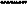 číslo smlouvy,jednotkovou cenu, množství a celkovou cenu.Doba splatnosti faktury je dohodnuta na 30. 11. 2016. Termínem splatnosti se rozumí datum odepsání částky z účtu kupujícího.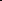 Faktura i obsahově shodný dodací list musí být ve stejné struktuře jako předmět plnění a ve shodě s požadovaným strukturálním členěním dodávky podle potřeb kupujícího.V případě, že faktura nebude obsahovat náležitosti dle článku II této smlouvy, je kupující oprávněn je vrátit prodávajícímu. Nový termín splatnosti oprávněně vrácené faktury prodávajícímu běží ode dne doručení opravené faktury kupujícímu, a to v souladu s článkem II této smlouvy.Čl. III. Doba, místo a způsob plněníl . Prodávající se zavazuje dodat předmět plnění dle čl. I. této smlouvy do 26. 10. 2016.Prodávající je povinen dodat plnění v množství, jakosti a provedení, jež určuje tato smlouva a Specifikace, a to včetně průvodní dokumentace, která je nutná k užívání (v českém jazyce), a seznam servisních středisek na území CR. Dodávka zboží bude předávána s dodacími listy a akceptačním protokolem. Bez těchto dokladů nebude dodávka převzata, což je považováno za nesplnění smlouvy ze strany prodávajícího.Prodávající je povinen zboží zabalit nebo opatřit pro přepravu způsobem, který je pro  charakter dodávaného zboží v obchodním styku obvyklý, ale vždy tak, aby přepravou obvyklou nemohlo dojít ke škodám na přepravovaném zboží.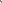 Sjednané místo plnění je sídlo kupujícího. Odpovědná osoba za převzetí zboží a služeb je pan xxxxxxxxxxxxxxxxxxxxxxx.Výzvu k převzetí dodávky sdělí prodávající kupujícímu telefonicky nejméně 2 pracovní dny předem.Rádné převzetí počtu kusů stvrdí oprávněná osoba kupujícího na dodacím listu.Okamžikem převzetí zboží oprávněnou osobou kupujícího přechází na kupujícího nebezpečí škody na zboží. Vlastnické právo ke zboží přechází na kupujícího úplným zaplacením jeho kupní ceny.Kupujícímu vzniká právo předmět plnění užívat od data podpisu dodacího listu.Podpis akceptačního listu je ve výhradní kompetenci ředitele školy, případně jeho statutárního zástupce.Smluvní pokuty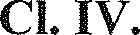 l . Pro případ nedodržení termínu plnění dodávky prodávajícím sjednávąjí smluvní strany smluvní pokutu ve výši 0,5 % z ceny celého předmětu plnění za každý den prodlení.Pro případ nedodržení termínu splatnosti faktur kupujícím sjednávají smluvní strany smluvní pokutu ve výši 0,5 % z dlužné částky za každý den prodlení.Uplatněním smluvní pokuty není dotčeno právo oprávněné smluvní strany na náhradu škody.Prodávající není povinen platit shora uvedené smluvní pokuty v případě, že prodlení bude způsobeno existencí okolností vylučujících odpovědnost.Shora uvedené pokuty nejsou omezeny maximální částkou.Čl. V. Záruční podmínkyProdávající poskytuje na celou dodávku učebních pomůcek bezplatnou záruku v délce 36 měsíců. Minimální uvedená délka a způsob záruky uvedené ve Specifikaci musí být dodrženy.Reklamace vyřizuje: xxxxxxxxxxxxxxxxxKontakt: xxxxxxxxxxxxxxxxxxxxxxxxxxxxxxxxxxxPožadavek na servisní zásah uplatní zástupce odběratele, pověřený jednat ve věcech technických, v případě zjištění vady dodávky, a to písemně, dopisem nebo e-mailem, respektive telefonicky s následným písemným nebo e-mailovým potvrzením na stanovenou kontaktní adresu servisního pracoviště (dále „řádný způsob nahlášení vady”).U všech dodaných zařízení budou servisní práce ukončeny a reklamované zařízení s odstraněnými vadami vráceno uživateli nejpozději 14 dnů ode dne, kdy byla vada řádným způsobem nahlášena.V případě, kdy nebude možné vadu odstranit ve stanoveném termínu, poskytne prodávající ve stejném termínu za vadné zařízení ekvivalentní plně funkční náhradu jako zápůjčku, na odstranění vady bude dále pracovat a po skončení opravy dodá opravené zařízení na původní místo instalace a zapůjčené zařízení odebere. V případě zápůjčky bude tato protokolárně předána a převzata.Za obnovení provozuschopnosti je považována i zápůjčka jiného zařízení stejných nebo lepších technických parametrů po dobu opravy.Prodávající zabezpečí přepravu zapůjčeného i reklamovaného zařízení tam i zpět na vlastní náklady a riziko.Veškeré vadné zboží či části zboží vyměněné za nové se stávají majetkem prodávajícího.Člo VI. Odstoupení od smlouvyl . Kterákoli ze smluvních stran je oprávněná od této smlouvy odstoupit, poruší-li druhá smluvní strana podstatným způsobem své smluvní povinnosti, přestože byla na tuto skutečnost prokazatelným způsobem upozorněna.Za podstatné porušení smlouvy ze strany prodávajícího se považuje: prodlení prodávajícího s dodáním předmětu po dobu delší než dvacet jedna (21) dnů,  zjištění, že technické parametry předmětu dodávky neodpovídají požadavkům stanoveným Specifikací, touto smlouvou, technickými normami nebo výzvou/zadávací dokumentací k veřejné zakázce,  neodstranění vady dle článku Záruka a reklamace.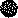 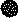 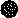 Stanoví-li kupující prodávajícímu pro splnění jeho závazku náhradní (dodatečnou) lhůtu, vzniká kupujícímu právo odstoupit od smlouvy až po marném uplynutí této lhůty; to neplatí, jestliže prodávąjící v průběhu této lhůty prohlásí, že svťli závazek nesplní. V takovém případě může kupující odstoupit od smlouvy i před uplynutím lhůty dodatečného plnění, poté, co prohlášení prodávajícího obdržel.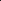 V případě odstoupení od smlouvy ze všech výše uvedených důvodů je dodavatel povinen uhradit zadavateli veškeré vzniklé náklady spojené s novým výběrovým řízením a vzniklou škodu.Za podstatné porušení smlouvy ze strany kupujícího se považuje:o prodlení kupujícího se zaplacením ceny po dobu delší než čtrnáct (14) dnů.Kupující si vyhrazuje právo na odstoupení od smlouvy nebo její části v případě, že mu nebude poskytnuta dotace na spolufinancování předmětu plnění této smlouvy.Smlouva zaniká dnem doručení oznámení o odstoupení od smlouvy druhé smluvní straně.Čl. VII, Ostatní ujednáníl . Dodavatel se zavazuje umožnit osobám oprávněným k výkonu kontroly programu, z něhož je zakázka hrazena, provést kontrolu dokladů souvisejících s plněním zakázky.Dodavatel se zavazuje k uchování účetních záznamů (účetní doklady, účetní knihy, odpisové plány, účtový rozvrh, inventurní soupisy a záznamy dokladující formu vedení účetnictví) po dobu stanovenou podmínkami pro archivaci.V případě nedodržení bodů 1. až 2. ČI VII se dodavatel zavazuje uhradit veškeré škody, které by tímto jednáním kupujícímu způsobil.Každá smluvní strana je povinna určit kontaktní osobu pro komunikaci s druhou smluvní stranou.Stanovení kontaktních osob:Změny či doplňky k této smlouvě je možné činit pouze formou písemného dodatku odsouhlaseného oběma smluvními stranami.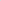 Vztahy touto smlouvou výslovně neupravené se řídí příslušnými ustanoveními Obchodního zákoníku.Tato smlouva se vyhotovuje ve třech stejnopisech, z nichž kupující obdrží dva a  prodávající jeden.Smlouva nabývá účinnosti dnem jejího podpisu oběma smluvními stranami.Obě smluvní strany prohlašují, že si tuto smlouvu před jejím podpisem přečetly, že byla uzavřena po jejím projednání podle jejich pravé a svobodné vůle a nikoli v tísni za jednostranně nevýhodných podmínek.Nedílnou součástí této smlouvy je Příloha č.2c „Specifikace dodávky — vyplněný položkový rozpočet” („Specifikace”).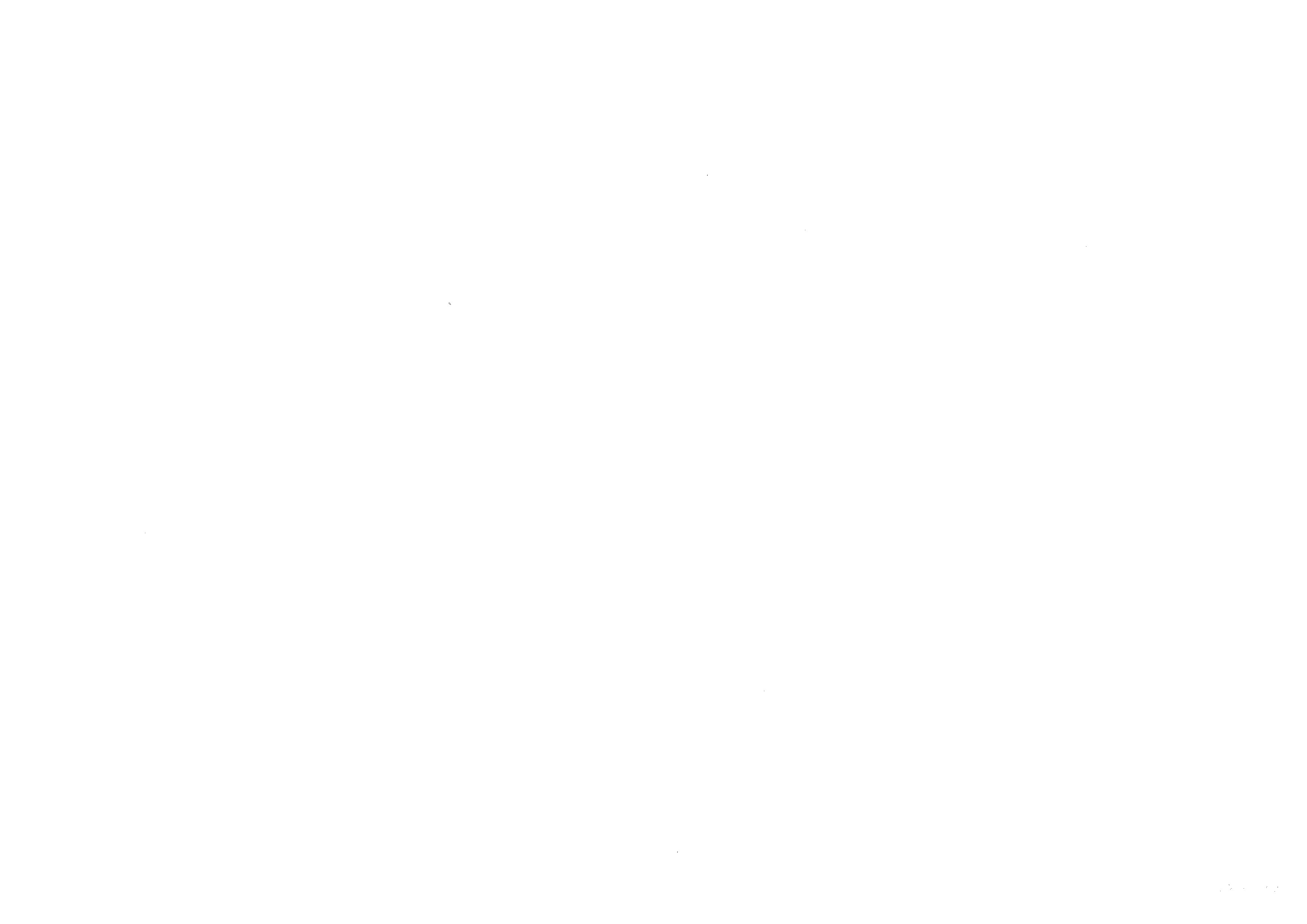 za kupujícího:za prodávajícího:OsobaIng. Stanislav ValášekIng. Josef NovákTelefon469 620 363469681544e-mailcrzemsk szes.chrudim.czzmslatinany iol.czadresaSZŠ a VOŠ ChrudimPoděbradova 842, 537Chrudim60 N.O.P.O.Z.M., s.r.o.Sečská 149, 538 21 SlatiňanyVe Slatiňanechdne 4. 10. 2016V Chrudimi dne 4. 10. 2016Prodávající:Kupující: